Через рисунок малыш может подавать скрытые сигналыДавайте вместе проанализируем творение маленького художника. Попросите ребёнка нарисовать вашу семью. АНАЛИЗ ПО ОЧЕРЁДНОСТИ Последовательность появления людей на рисунке указывает на отношение к ним юного художника. Обычно дети рисуют первым самого любимого или значимого члена семьи. Себя ребёнок часто изображает в самом центре – значит, он уверен в том, что родители его любят. И наоборот, если он чувствует себя брошенным и одиноким, он не нарисует себя вовсе. АНАЛИЗ ПО СОСТАВУ Если на рисунке отсутствует один из членов семьи, спросите у ребёнка, почему он его забыл. Такой неполный портрет – серьёзный повод задуматься. Вероятнее всего, с этим человеком натянутые отношения.АНАЛИЗ ПО РАЗМЕРУ Чем большим авторитетом у ребёнка пользуется изображаемый человек, тем выше будет его фигура. Отвергнутые дети рисуют себя маленькими, а у избалованных изображение себя не помещается целиком на листе. АНАЛИЗ ПО РАССТОЯНИЮ МЕЖДУ ПЕРСОНАЖАМИ Когда в доме мир и покой, все члены семьи изображены почти вплотную друг к другу или соприкасаются руками. Чем ближе малыш рисует себя к кому-то из родителей, тем сильней его привязанность к этому человеку. Любой предмет, нарисованный между людьми, символизирует барьер в отношениях. АНАЛИЗ ПО ЦВЕТУ Все, что любимо малышом, он раскрасит тёплыми оттенками. Особую привязанность выразит сочным, ярким цветом. Если чью-то одежду малыш раскрасил синей краской, значит, рядом с этим человеком ему комфортно. Если зелёным – значит, этот человек уважаем и значим для ребёнка. Жёлтый будет означать импульсивность и руководство к действию, красный – агрессию, чёрный цвет сигнализирует об эмоциональном неприятии кого-то из родственников. АНАЛИЗ ПО ЧАСТЯМ ТЕЛА Тщательно прорисованные черты лица означают любовь и значимость. Если автор рисунка выделил своё лицо – это признак самолюбования или повышенного внимания к своей внешности, но до 4-х лет такой рисунок можно считать нормой. Если маленький художник изобразил рот кого-то из родителей слишком большим, то возможно этот человек делает ребёнку много замечаний. Если рта нет или он очень мал – член семьи скрывает свои чувства. Нарисованные зубы говорят об агрессии. Персонажи с большими глазами испытывают страх, а с маленькими – что-то скрывают. Длинные руки, как и полное их отсутствие, означают, что этот человек очень властный и психологически давит на ребёнка. Если малыш нарисовал себя с поднятыми вверх руками, он желает самоутвердиться в семье, ему не хватает внимания.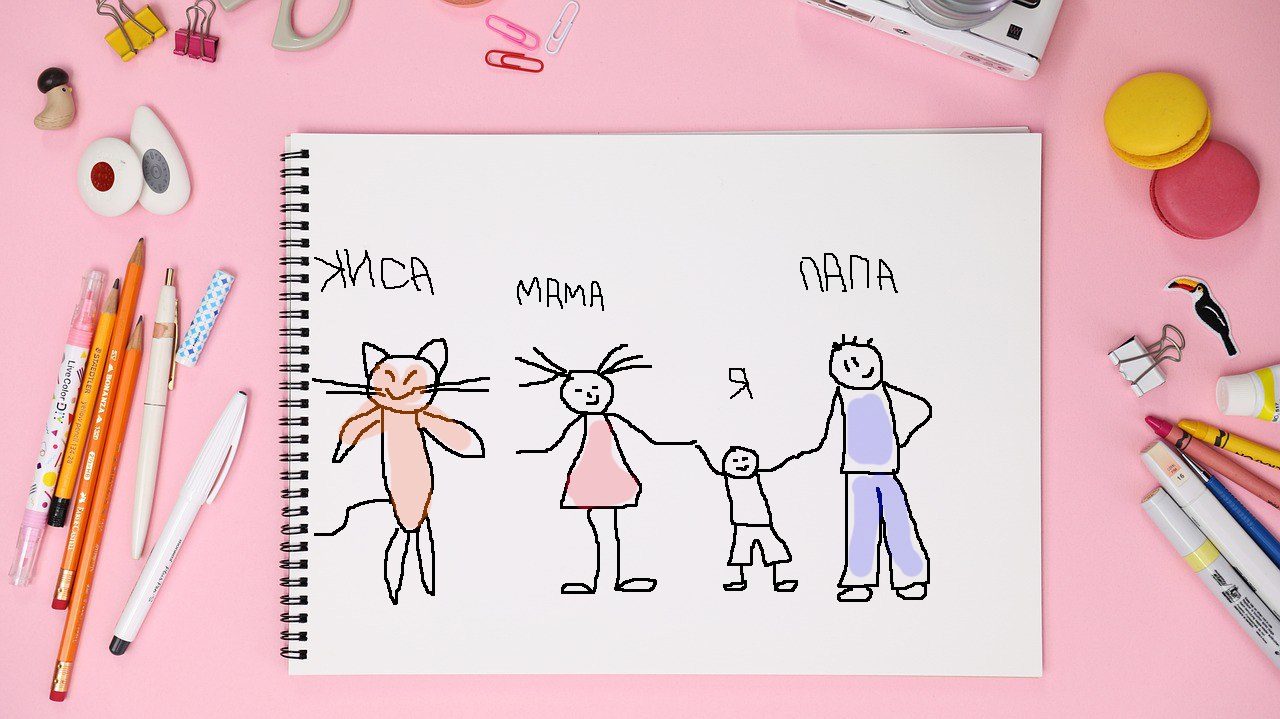 